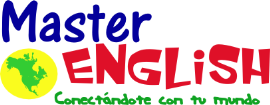 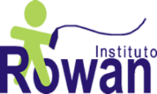 AnimalsAnimalsLionZebraChickenElephantPandaOstrichMonkeyPigHorseCowSheepCow